19.76 SPECIAL USE APPLICATION 
(SUBMIT WITH SITE PLAN)Applicant(s):___________________________________________________________________
Address or PID: ________________________________________________________________Project Summary:Conditions of approval as required in Petersburg Municipal Code 19.76.020:(Note that all regulations and requirements of Title 19 must be satisfied in order to qualify for a special use permit.)1. The Borough Assembly may issue the permit if the request, as approved by the Planning Commission, is found to be of beneficial nature to the community and that adjacent and surrounding property will not be adversely impacted.There are instances when the private sector needs to use borough property for uses other than what the property was initially intended for. An example would be to use a platted, but undeveloped, right-of-way for private access to private property.Explain how your application meets these conditions:PETERSBURG BOROUGH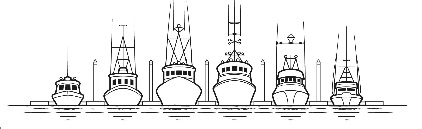 SPECIAL USE PERMIT APPLICATIONPETERSBURG BOROUGHSPECIAL USE PERMIT APPLICATIONPETERSBURG BOROUGHSPECIAL USE PERMIT APPLICATIONCODE TO:CODE TO:110.000.404110PETERSBURG BOROUGHSPECIAL USE PERMIT APPLICATIONPETERSBURG BOROUGHSPECIAL USE PERMIT APPLICATIONPETERSBURG BOROUGHSPECIAL USE PERMIT APPLICATIONBASE FEE:BASE FEE:$50.00PETERSBURG BOROUGHSPECIAL USE PERMIT APPLICATIONPETERSBURG BOROUGHSPECIAL USE PERMIT APPLICATIONPETERSBURG BOROUGHSPECIAL USE PERMIT APPLICATIONPUBLIC NOTICE FEE:PUBLIC NOTICE FEE:$70.00PETERSBURG BOROUGHSPECIAL USE PERMIT APPLICATIONPETERSBURG BOROUGHSPECIAL USE PERMIT APPLICATIONPETERSBURG BOROUGHSPECIAL USE PERMIT APPLICATIONTOTAL:TOTAL:$120.00DATE RECEIVED:RECEIVED BY:RECEIVED BY:CHECK NO. or CC:CHECK NO. or CC:APPLICANT/AGENTAPPLICANT/AGENTLEGAL OWNER (IF DIFFERENT THAN APPLICANT/AGENT)LEGAL OWNER (IF DIFFERENT THAN APPLICANT/AGENT)LEGAL OWNER (IF DIFFERENT THAN APPLICANT/AGENT)LEGAL OWNER (IF DIFFERENT THAN APPLICANT/AGENT)NAMENAMENAMENAMENAMENAMEMAILING ADDRESSMAILING ADDRESSMAILING ADDRESSMAILING ADDRESSMAILING ADDRESSMAILING ADDRESSCITY/STATE/ZIPCITY/STATE/ZIPCITY/STATE/ZIPCITY/STATE/ZIPCITY/STATE/ZIPCITY/STATE/ZIPPHONEPHONEPHONEPHONEPHONEPHONEEMAILEMAILEMAILEMAILEMAILEMAILPROPERTY INFORMATIONPROPERTY INFORMATIONPROPERTY INFORMATIONPROPERTY INFORMATIONPROPERTY INFORMATIONPROPERTY INFORMATIONPHYSICAL ADDRESS or LEGAL DESCRIPTION:PHYSICAL ADDRESS or LEGAL DESCRIPTION:PHYSICAL ADDRESS or LEGAL DESCRIPTION:PHYSICAL ADDRESS or LEGAL DESCRIPTION:PHYSICAL ADDRESS or LEGAL DESCRIPTION:PHYSICAL ADDRESS or LEGAL DESCRIPTION:PARCEL ID:PARCEL ID:ZONE:ZONE:OVERLAY:OVERLAY:CURRENT USE OF PROPERTY: CURRENT USE OF PROPERTY: CURRENT USE OF PROPERTY: CURRENT USE OF PROPERTY: LOT SIZE:LOT SIZE:PROPOSED USE OF PROPERTY (IF DIFFERENT):PROPOSED USE OF PROPERTY (IF DIFFERENT):PROPOSED USE OF PROPERTY (IF DIFFERENT):PROPOSED USE OF PROPERTY (IF DIFFERENT):PROPOSED USE OF PROPERTY (IF DIFFERENT):PROPOSED USE OF PROPERTY (IF DIFFERENT):WASTEWATER SYSTEM: Is there a wastewater system on the property?  YES    NO
What is current or planned system?  Municipal     DEC-approved on-site system  WASTEWATER SYSTEM: Is there a wastewater system on the property?  YES    NO
What is current or planned system?  Municipal     DEC-approved on-site system  WASTEWATER SYSTEM: Is there a wastewater system on the property?  YES    NO
What is current or planned system?  Municipal     DEC-approved on-site system  WASTEWATER SYSTEM: Is there a wastewater system on the property?  YES    NO
What is current or planned system?  Municipal     DEC-approved on-site system  WASTEWATER SYSTEM: Is there a wastewater system on the property?  YES    NO
What is current or planned system?  Municipal     DEC-approved on-site system  WASTEWATER SYSTEM: Is there a wastewater system on the property?  YES    NO
What is current or planned system?  Municipal     DEC-approved on-site system  WATER SOURCE:  Municipal     Cistern/Roof Collection    WellWATER SOURCE:  Municipal     Cistern/Roof Collection    WellWATER SOURCE:  Municipal     Cistern/Roof Collection    WellWATER SOURCE:  Municipal     Cistern/Roof Collection    WellWATER SOURCE:  Municipal     Cistern/Roof Collection    WellWATER SOURCE:  Municipal     Cistern/Roof Collection    WellLEGAL ACCESS TO LOT(S) (Street Name):LEGAL ACCESS TO LOT(S) (Street Name):LEGAL ACCESS TO LOT(S) (Street Name):LEGAL ACCESS TO LOT(S) (Street Name):LEGAL ACCESS TO LOT(S) (Street Name):LEGAL ACCESS TO LOT(S) (Street Name):TYPE OF APPLICATIONTYPE OF APPLICATIONTYPE OF APPLICATIONTYPE OF APPLICATIONTYPE OF APPLICATIONTYPE OF APPLICATION Use of Borough Right-of-Way.  Use of Borough Right-of-Way.  Use of Borough Right-of-Way.  Use of Borough Right-of-Way.  Use of Borough Right-of-Way.  Use of Borough Right-of-Way.  Other: Other: Other: Other: Other: Other:SUBMITTALS:SUBMITTALS:SUBMITTALS:SUBMITTALS:SUBMITTALS:SUBMITTALS:Please submit site plan of the area you will be developing/using and additional information as required below.Please submit site plan of the area you will be developing/using and additional information as required below.Please submit site plan of the area you will be developing/using and additional information as required below.Please submit site plan of the area you will be developing/using and additional information as required below.Please submit site plan of the area you will be developing/using and additional information as required below.Please submit site plan of the area you will be developing/using and additional information as required below.SIGNATURE(S):SIGNATURE(S):SIGNATURE(S):SIGNATURE(S):SIGNATURE(S):SIGNATURE(S):I hereby affirm all of the information submitted with this application is true and correct to the best of my knowledge. I also affirm that I am the true and legal property owner or authorized agent thereof for the property subject herein.Applicant(s): ________________________________________________________   Date:_______________________                        
Owner(s): __________________________________________________________   Date:_______________________Owner(s): __________________________________________________________   Date:_______________________I hereby affirm all of the information submitted with this application is true and correct to the best of my knowledge. I also affirm that I am the true and legal property owner or authorized agent thereof for the property subject herein.Applicant(s): ________________________________________________________   Date:_______________________                        
Owner(s): __________________________________________________________   Date:_______________________Owner(s): __________________________________________________________   Date:_______________________I hereby affirm all of the information submitted with this application is true and correct to the best of my knowledge. I also affirm that I am the true and legal property owner or authorized agent thereof for the property subject herein.Applicant(s): ________________________________________________________   Date:_______________________                        
Owner(s): __________________________________________________________   Date:_______________________Owner(s): __________________________________________________________   Date:_______________________I hereby affirm all of the information submitted with this application is true and correct to the best of my knowledge. I also affirm that I am the true and legal property owner or authorized agent thereof for the property subject herein.Applicant(s): ________________________________________________________   Date:_______________________                        
Owner(s): __________________________________________________________   Date:_______________________Owner(s): __________________________________________________________   Date:_______________________I hereby affirm all of the information submitted with this application is true and correct to the best of my knowledge. I also affirm that I am the true and legal property owner or authorized agent thereof for the property subject herein.Applicant(s): ________________________________________________________   Date:_______________________                        
Owner(s): __________________________________________________________   Date:_______________________Owner(s): __________________________________________________________   Date:_______________________I hereby affirm all of the information submitted with this application is true and correct to the best of my knowledge. I also affirm that I am the true and legal property owner or authorized agent thereof for the property subject herein.Applicant(s): ________________________________________________________   Date:_______________________                        
Owner(s): __________________________________________________________   Date:_______________________Owner(s): __________________________________________________________   Date:_______________________